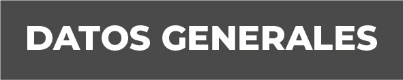 Nombre Rosa Amelia Guillén García Grado de Escolaridad Licenciatura en Derecho Cédula Profesional (Licenciatura) 3954330 Teléfono de Oficina  2292329386 Correo Electrónico  Formación 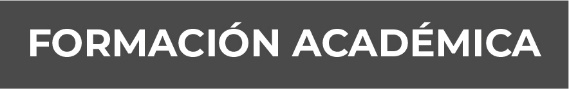 1998-2002 Instituto Tecnológico y de estudios superiores "RENE DESCARTES" en Veracruz, Ver. AABHUTrayectoria Profesional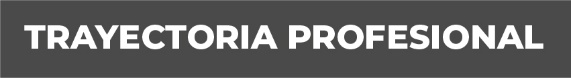 2003 a 2017 Oficial Secretario en la agencia primera especializada en delitos sexuales y contra la Familia en Veracruz, Ver. 2017 al 2019 Fiscal en las agencias primera y segunda especializadas en delitos sexuales y contra la Familia en Veracruz, Ver.  Conocimiento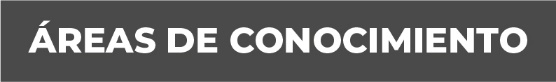 Derecho civil Derecho penal Derecho penal acusatorio oral